	Ваш ребенок начинает запоминать буквы родного языка. Предложите ему узнать буквы, которые спрятались в этих картинках. А затем и вписать их в пустые клеточки. Эти игры помогут малышу не только запомнить буквы, но и развить его зрительное восприятие, мелкую моторику руки.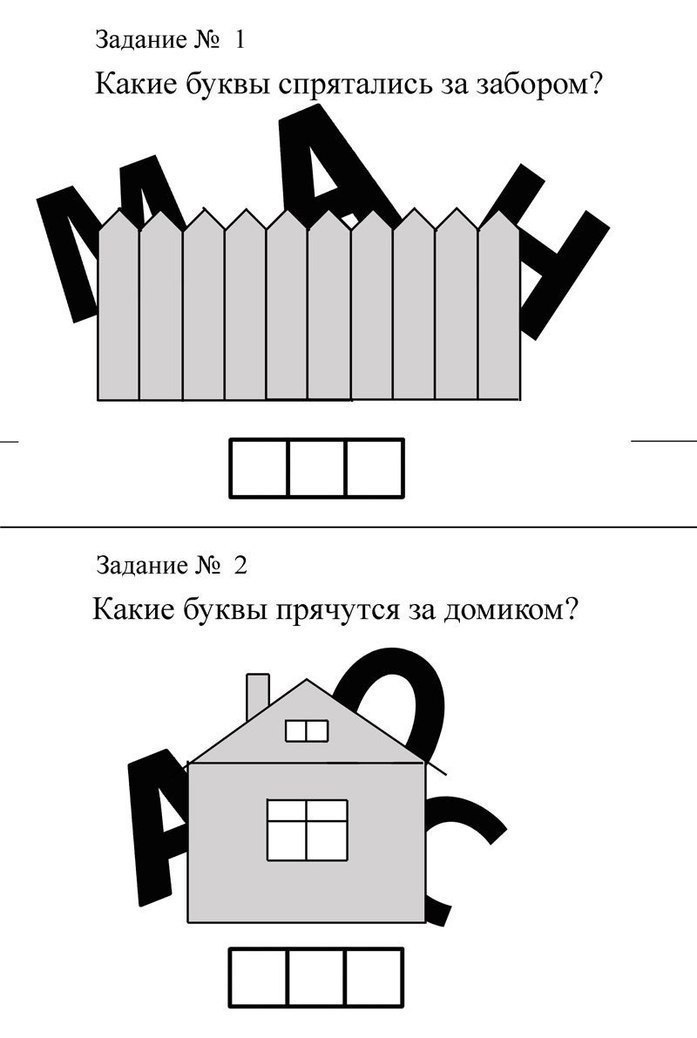 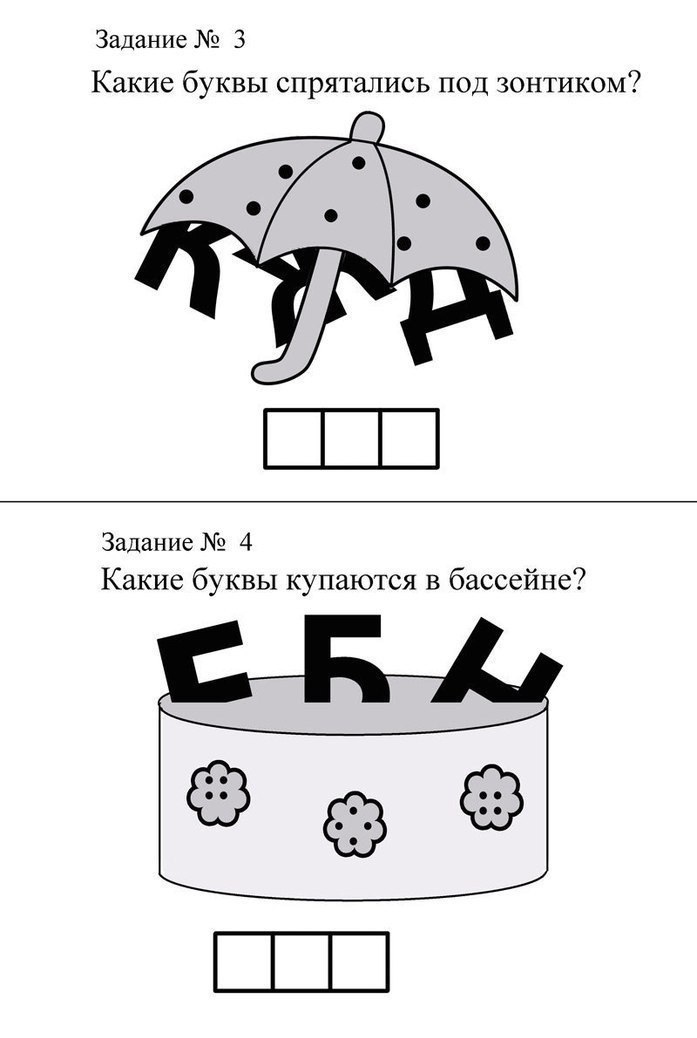 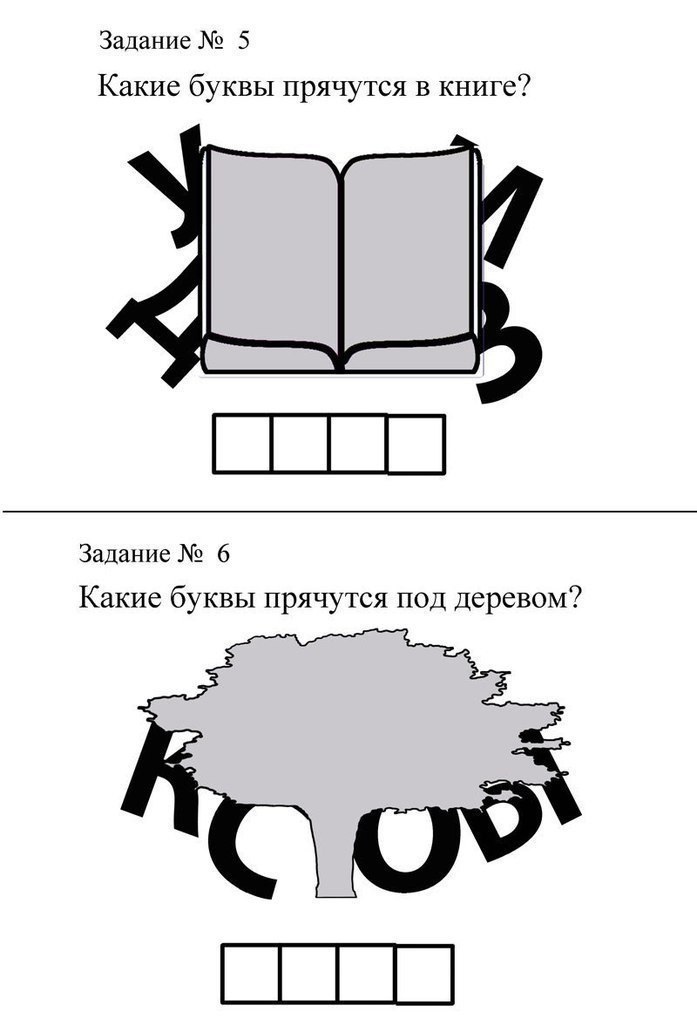 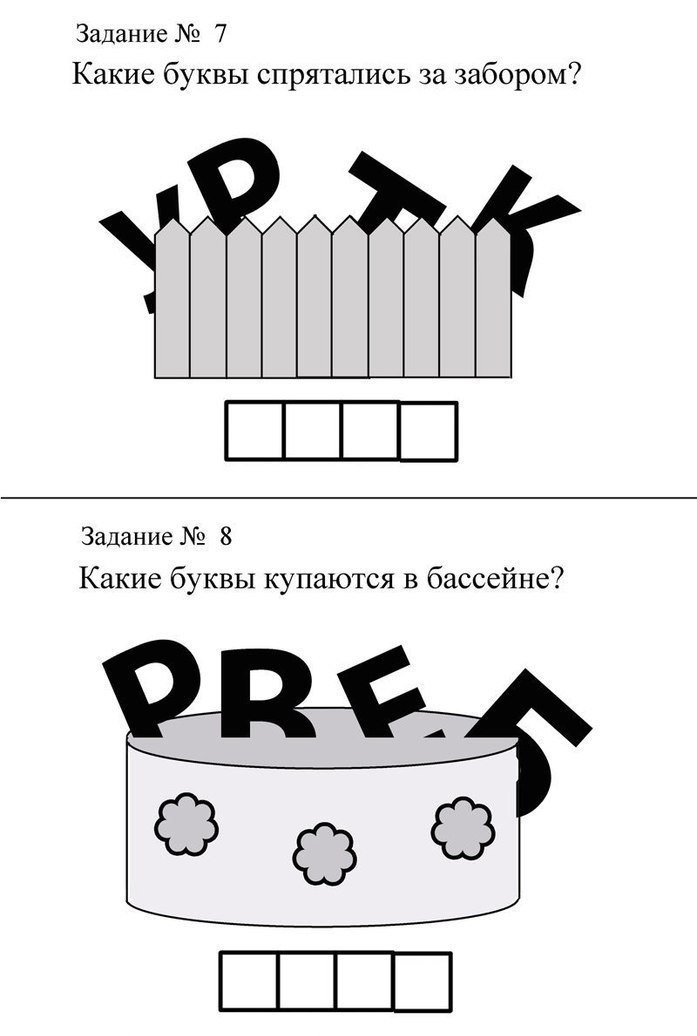 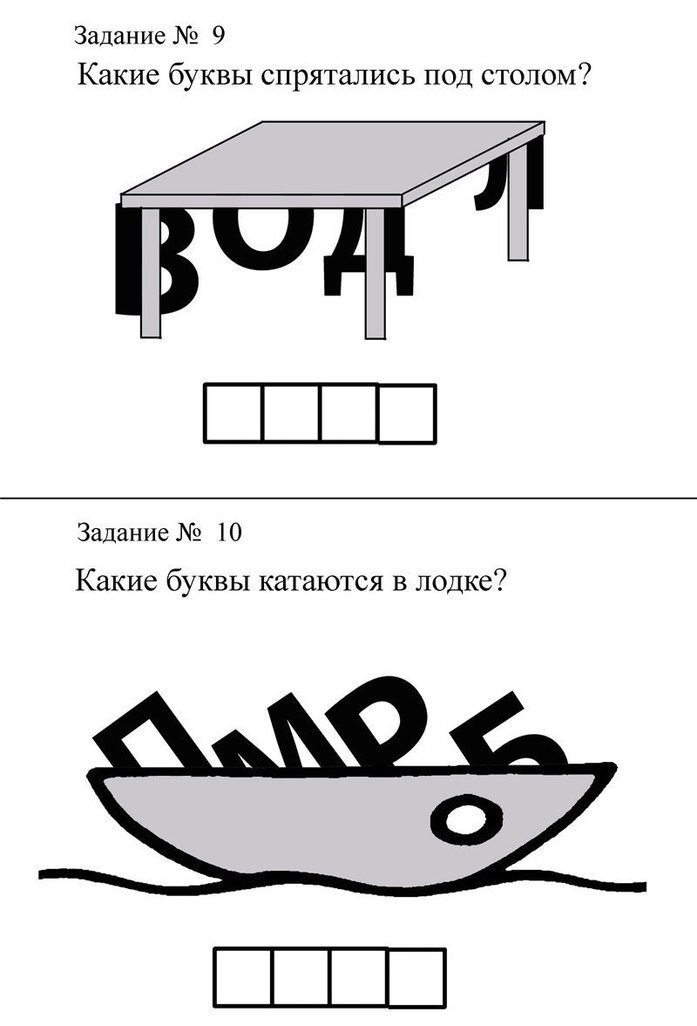 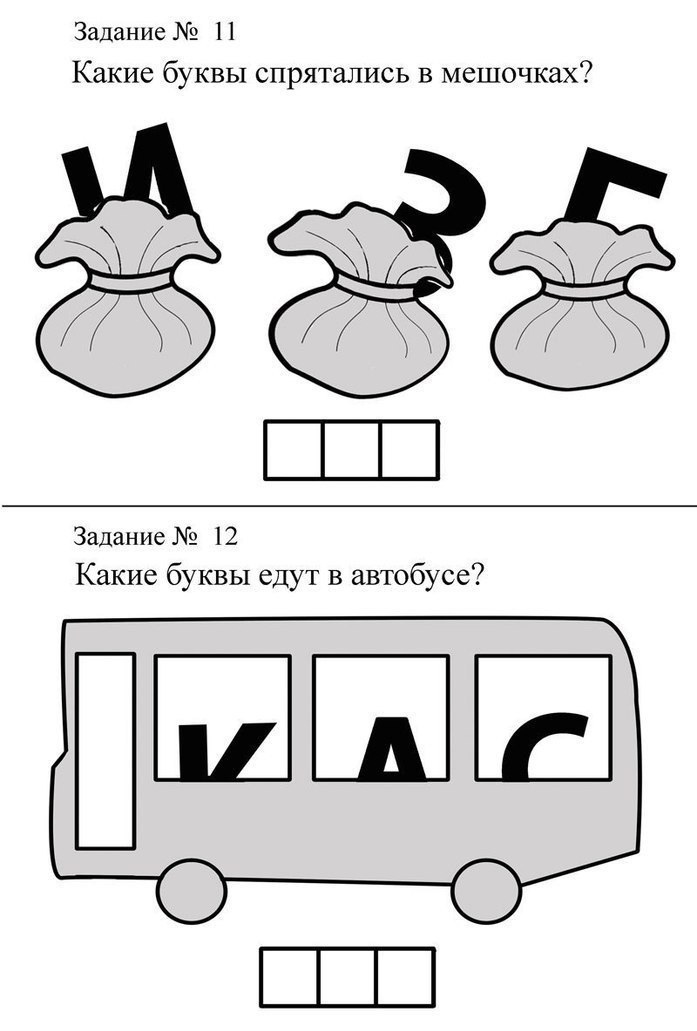 